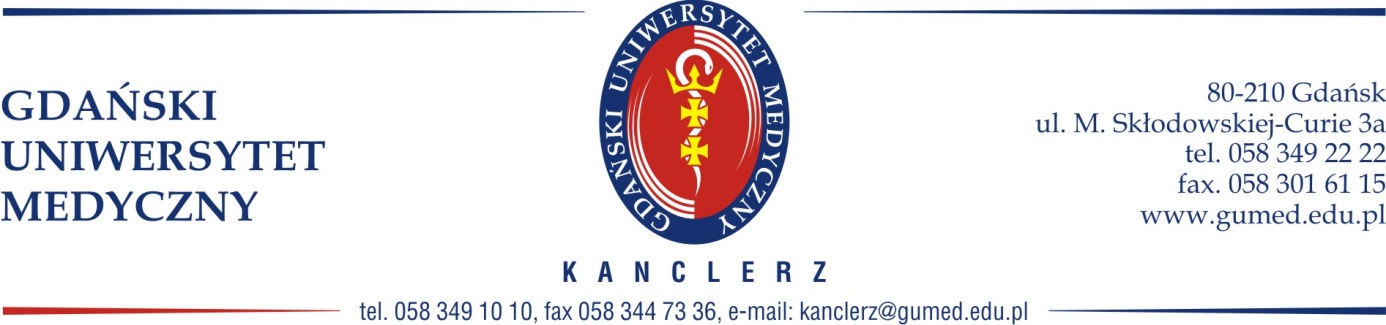 ROZSTRZYGNIĘCIE ZAPYTANIA OFERTOWEGOPo zapoznaniu się z ofertami zgłoszonymi odnośnie zapytania ofertowego na PRZEPROWADZENIE AUDYTU ZEWNETRZNEGO WYDATKOWANIA ŚRODKÓW FINANSOWYCH NA NAUKE PRZEZ JEDNOSTKI OTRZYMUJACE DOTACJĘ NA DZIAŁALNOŚĆ  STATUTOWĄ” (audyt trzech Wydziałów GUMed: Lekarski, Farmaceutyczny z Oddziałem Medycyny Laboratoryjnej, Nauk o Zdrowiu z Oddziałem Pielęgniarstwa i Instytutem Medycyny Morskiej i Tropikalnej) ” w siedzibie Gdańskiego Uniwersytetu Medycznego, ul. Marii Skłodowskiej – Curie 3A, 80-210 Gdańsk (budynek Rektoratu) w terminie od 24.03.2015 do  26.03.2015 r. dokonano wyboru oferty Na zapytania ofertowe odpowiedziały następujące podmioty: Przy rozpatrzeniu ofert pod wzgląd wzięto przede wszystkim doświadczenie wykonawców w ramach audytowania działalności statutowej jednostek naukowych, wartość cenową  oraz referencje.Władze Uczelni przyjęły ofertę i zlecają PRZEPROWADZENIE AUDYTU ZEWNĘTRZNEGO firmie:HANDIKAP AUDYT01-632 Warszawa,ul. Bieniewicka 2B/18e-mail: audyt@handikap-audyt.plLp.Nazwa firmySiedziba firmyHANDIKAP AUDYT01-632 Warszawa,  ul. Bieniewicka 2B/18KONSORCJUM OSÓB FIZYCZNYCH Andrzej Pluta, 58-300 Wałbrzych, ul. Królewiecka 2b,Maciej Słaby,58-140 Jaworzyna Śląska, Tomkowa 39AUDMAX55-040 Kobierzyce, ul. Orzechowa 2, KrólikowiceD. GRZESŁO, R. KOCHANIK K.A.D.R. S.C.32-447 Siepraw, Siepraw 748ALHA TOMASZ ZAREMBA60-185 Skórzewo, ul. Miętowa 14GRUPA GUMUŁKA – AUDYT  SP. Z O.O40-077 Katowice, ul. Matejki Jana 4AUDITORES32-020 Wieliczka, Siercza 370MIĘDZYNARODOWE CENTRUM SZKOLENIA I DORADZTWA00-236 Warszawa, ul. Świętojerska 5/7ECOVIS SYSTEM REWIDENT02-528 Warszawa, ul. Rakowiecka 30aMEDEIR PRZEMYSŁAW FILA65-028 Zielona Góra, ul. Lipowa 17/4DPC A. DANYLCZENKO I SPÓŁKA SP.J.45-071 Opole, ul. Armii krajowej 15/7AUDITIO94-125 Łódź, ul. Kolarska 141VERUM DORADZTWO I ZARZĄDZANIE BOŻENA BŁASZCZYK40-203 Katowice, Al. Roździeńskiego 90/145